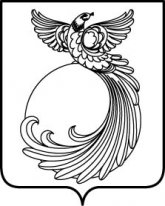 О признании утратившим силу постановления Главы сельского поселения Гжельское  Раменского муниципального района от 20.12.2016 г. №67 «Об утверждении Административного регламента по предоставлению администрацией сельского поселения Гжельское Раменского муниципального района муниципальной услуги по согласованию местоположения границ земельного участка органом местного самоуправления»	В соответствии с Федеральным законом от 06.10.2003 N 131-ФЗ «Об общих принципах организации местного самоуправления в Российской Федерации»,  ПОСТАНОВЛЯЮ:Признать утратившим силу постановление Главы сельского поселения Гжельское  Раменского муниципального района от 20.12.2016г. № 67 «Об утверждении Административного регламента по предоставлению администрацией сельского поселения Гжельское Раменского муниципального района муниципальной услуги по согласованию местоположения границ земельного участка органом местного самоуправления». Опубликовать настоящее постановление в информационном вестнике «Гжель» и разместить на официальном сайте сельского поселения Гжельское Раменского муниципального района http://gzheladmin.ru.     3. Контроль за исполнением настоящего постановления оставляю за собой.Глава сельскогопоселения Гжельское                                             Г. Н. Голинкова                        ГЛАВАСЕЛЬСКОГО ПОСЕЛЕНИЯ  ГЖЕЛЬСКОЕРАМЕНСКИЙ МУНИЦИПАЛЬНЫЙ РАЙОН МОСКОВСКАЯ ОБЛАСТЬГЛАВАСЕЛЬСКОГО ПОСЕЛЕНИЯ  ГЖЕЛЬСКОЕРАМЕНСКИЙ МУНИЦИПАЛЬНЫЙ РАЙОН МОСКОВСКАЯ ОБЛАСТЬГЛАВАСЕЛЬСКОГО ПОСЕЛЕНИЯ  ГЖЕЛЬСКОЕРАМЕНСКИЙ МУНИЦИПАЛЬНЫЙ РАЙОН МОСКОВСКАЯ ОБЛАСТЬГЛАВАСЕЛЬСКОГО ПОСЕЛЕНИЯ  ГЖЕЛЬСКОЕРАМЕНСКИЙ МУНИЦИПАЛЬНЫЙ РАЙОН МОСКОВСКАЯ ОБЛАСТЬГЛАВАСЕЛЬСКОГО ПОСЕЛЕНИЯ  ГЖЕЛЬСКОЕРАМЕНСКИЙ МУНИЦИПАЛЬНЫЙ РАЙОН МОСКОВСКАЯ ОБЛАСТЬГЛАВАСЕЛЬСКОГО ПОСЕЛЕНИЯ  ГЖЕЛЬСКОЕРАМЕНСКИЙ МУНИЦИПАЛЬНЫЙ РАЙОН МОСКОВСКАЯ ОБЛАСТЬПОСТАНОВЛЕНИЕПОСТАНОВЛЕНИЕПОСТАНОВЛЕНИЕПОСТАНОВЛЕНИЕПОСТАНОВЛЕНИЕ___30.05.2019__________            ____14____             ____14____ 